0+ОПОВЕЩЕНИЕ О ПРОВЕДЕНИИ ПУБЛИЧНЫХ СЛУШАНИЙНа публичные слушания представляется проект разрешения на отклонение                           от предельных параметров разрешенного строительства объекта капитального строительства «Административное здание общей площадью 183,4 кв. м., двухэтажное, расположенное на земельном участке 41:01:0010117:1050» на земельном участке с кадастровым номером 41:01:0010117:1050 в части увеличения места допустимого размещения объектов капитального строительства на 4,5 метра к северо-восточной границе земельного участка согласно чертежу градостроительного плана земельного участка от 23.12.2019  № ru 41-301-000-222._____________________________________(наименование проекта)Перечень информационных материалов по проекту публичных слушаний:Градостроительный план земельного участка от 23.12.2019
№ ru 41-301-000-222;Схема, отображающая параметры уменьшения минимальных отступов от границ земельного участка в целях определения места допустимого размещения зданий.Информационные материалы по проекту публичных слушаний представлены                    на экспозиции по адресу г. Петропавловск-Камчатский, ул. Советская, д. 22.Оповещение дополнительно размещено на информационном стенде по адресу:                     ул. Ленинградская, д. 74/1 «Служба одного окна» администрации Петропавловск-Камчатского городского округа, на информационном стенде Управления архитектуры градостроительства и земельных отношений администрации Петропавловск-Камчатского городского округа по адресу: ул. Советская, д. 22.___________________Экспозиция открыта с 18.09.2020 по 29.09.2020.Часы   работы: с 9:00 до 17:30. В ходе работы экспозиции проводится   консультирование   посетителей   экспозиции, распространение информационных материалов о проекте, подлежащем рассмотрению на публичных слушаниях.Публичные   слушания состоятся 29.09.2020 в 14:30 по адресу:                                     
г. Петропавловск-Камчатский, ул. Советская, д. 22, каб. 101.Время начала регистрации участников 29.09.2020 14:15.В период публичных слушаний участники публичных слушаний имеют право представить   свои   предложения   и   замечания по обсуждаемому проекту посредством:1)  записи в книге (журнале) учета посетителей экспозиции проекта,подлежащего рассмотрению на публичных слушаниях;2) в письменной форме в адрес организатора публичных слушаний;3) в письменной или устной форме в ходе проведения публичных слушаний.Контакты организатора публичных слушаний: тел 303-100 (доб. 33-50, 32-68).Информационные материалы по проекту разрешения на отклонение 
от предельных параметров разрешенного строительства объекта капитального строительства «Административное здание общей площадью 183,4 кв. м., двухэтажное, расположенное на земельном участке 41:01:0010117:1050» на земельном участке с кадастровым номером 41:01:0010117:1050 в части увеличения места допустимого размещения объектов капитального строительства на 4,5 метра к северо-восточной границе земельного участка согласно чертежу градостроительного плана земельного участка от 23.12.2019  № ru 41-301-000-222.____________________________________              .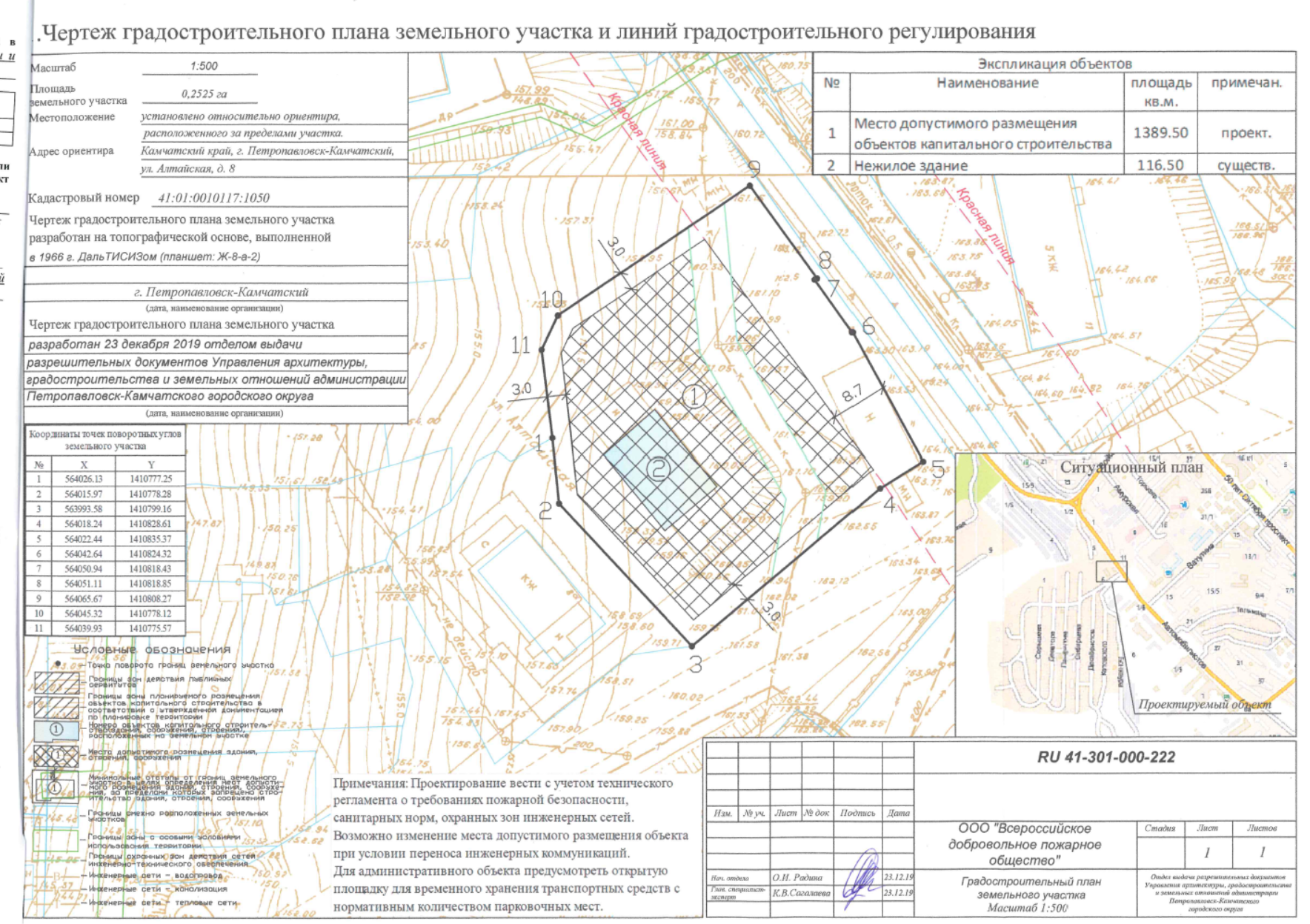 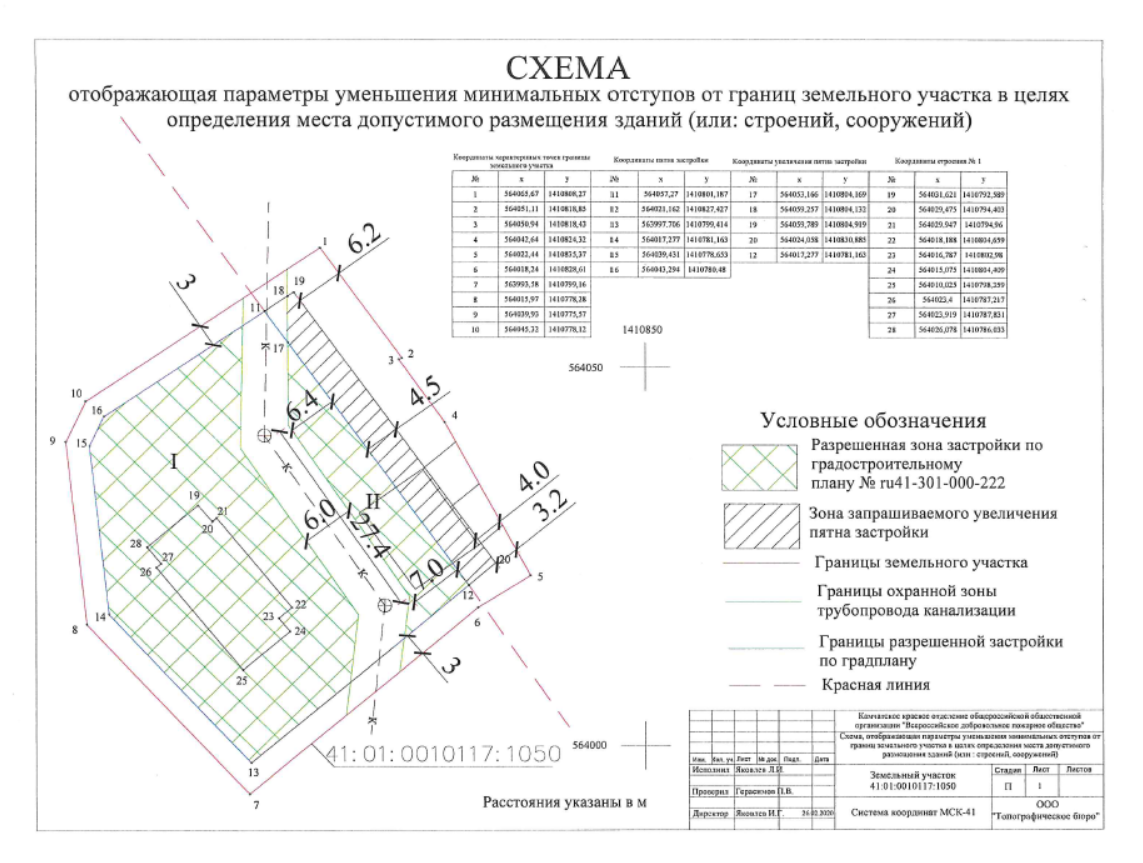 